Keeping my Brain Active!So, I’m stuck at home and I’m bored! I need activities to keep my brain active and to make sure when I return to school, I am ready to keep learning! So what should I do in a day…Recommendations Set your alarm and get up at a reasonable time (before 10:00am!) Don’t Lie in! Set yourself 60 minutes for academic time. Put your phone away and turn off the TV. Split this time into three different activities – 15 minutes for each with a quick 5 minute break between each. Use worksheets, books, tests, revision materials – NO ELECTRONIC revision material. In the list below these ideas are labelled Q.Have a long break (e.g. 60 – 90 minutes). Have some food, a drink, watch some TV, get some fresh air, play some computer games – things that you enjoy. In the afternoon, set yourself 90 minutes for active learning time. Split this time into three different activities – 20 minutes for each with a quick 10 minute break between each. These tasks can be on websites, videos etc. These tasks below are labelled E. After this study session – reward yourself with something nice! Work somewhere quiet with limited distraction. Find a quiet space to work where you have everything you need (see below for material ideas). Set yourself targets of what you want to achieve and record what you do each day. ASK FOR HELP! If there is something you come across that you don’t understand, email your teacher (or Mrs McConville and I’ll try and source some help for you). Have a study material pack (post it notes, highlighters, pens, pencils, ruler, calculator, scissors, glue, protractor, notebook)Use a variety of study techniques (mind maps, taping your notes, videos, flashcards, past papers, summarising, tests etc.) It may be useful to use your school notes to revise some of the topics that you have been covering in class. Make mind maps and revision sheets that summarise the topics you learn. When using your notes, don’t simply just read through the notes. You could write down some key facts in bullet points or in a mind map and highlight key words. You can watch the clips and write down your own notes from the clips. Get someone to test you or test yourself. You could make a poster of what you have learned, or a PowerPoint. Places to go to ask for help:Your parents or a siblingGLOW (pupils have their own log in and password. Please contact the school by email if they don’t have it and we can get access to this)Google!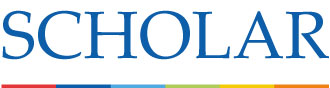 Covid-19 Additional SupportTemporary guest account for S3 learnersLearners in S3 studying level 4 material as part of the BGE often cover topics common to National 5 courses and may find access to SCHOLAR National 5 courses useful. The SCHOLAR reporting system will allows teachers to track learners’ progress as they work through the online activities, review their performance in formative assessments and mark any extended answers they provide online. To enrol S3 learners, please contact reg@scholar.hw.ac.uk  or call 0131 451 4002.If your S3 students have not yet been enrolled, to let them work on the course materials, for the next 28 days they will be able to access our National 5 courses using the account details below. Please note, when using this account their teacher will not be able to track their progress, review their performance or mark any extended answers.Username:          ges3nat5Password:           bird70pearLearner access to SCQF level above the current courseSchools have asked whether it would be possible for learners to access courses at the SCQF level above the one they are currently studying to allow them to make an early start to the course.If you would like to pursue this option with learners at your school, please contact reg@scholar.hw.ac.uk for further details.Best wishes,SCHOLAR Teamhttps://scholar.hw.ac.uk TimeActivityBefore 10:00amWAKE UP and GET READY!11:00 – 12:003 x 15 minute activitiesChoose from the “Q” List Below12:00 – 1:30Have a Break and get some lunch. Have some Chill time (watch TV, play games etc)1:30 – 3:003 x 20 minute activitiesChoose from the “E” List below3:00 – 3:15Write a record of the work you have completed today and what you have enjoyed3:15 onwardsYOUR TIME! ResourceSubject AreaActivity Keyhttp://www.mathsrevision.com/MathsEhttps://www.bbc.co.uk/bitesize/learnVariousEhttps://idea.org.uk/Various – collect badgesEhttps://www.bbc.co.uk/teach/creative-writing-teaching-resources/zncmkmnEnglish – Creative WritingE/Qhttps://www.bbc.co.uk/teach/secondary/zkqp47hVariousEhttps://www.youtube.com/channel/UC11M6X7OFQo7D_qVWGayzxQMathsEhttps://pages.sumdog.com/MathsEhttps://www.echalk.co.uk/?puffinAcademy=1VariousEhttp://www.supermathsworld.com/alpha.htmlMathsEhttps://mrssmithsbiology.wordpress.com/science-games/ScienceEhttps://www.w3schools.com/ComputingEhttps://www.learninggamesforkids.com/Various Ehttp://www.funenglishgames.com/EnglishEhttps://www.khanacademy.org/STEM SubjectsEhttp://www.bbc.co.uk/learning/coursesearch/VariousEhttps://www.futurelearn.com/Free online courses in various subjectsEhttps://www.senecalearning.comVariousEhttps://www.open.edu/openlearn/free-courses/full-catalogueVarious – free coursesEhttps://blockly.games/Computing Ehttps://scratch.mit.edu/explore/projects/games/Computer GamesEhttps://tinyurl.com/yxrfmccpEducational VideosEhttps://www.natgeokids.com/uk/National Geographic ActivitiesEhttps://www.duolingo.com/registerLearn Language for FreeEhttps://mysteryscience.com/Science (Join up for free)Ehttps://thekidshouldseethis.com/Various free educational, fun activitiesEhttps://thecrashcourse.com/https://m.youtube.com/user/crashcoursekids Various – fun activitiesEhttps://www.crestawards.org/crest-discoveryOnline Science Awards (£3 set up fee)Ehttps://www.pawprintbadges.co.uk/Various – download free challenge packsEhttps://www.tinkercad.comDesignEhttps://www.prodigygame.com/Maths – Log in for freeEhttps://www.bbc.co.uk/cbeebies/radioFor younger kidsEResourceSubject AreaActivity Keyhttps://naturedetectives.woodlandtrust.org.uk/naturedetectives/schools-and-groups/OutdoorQhttps://tinyurl.com/s8qo9n8EnglishEhttps://www.bighistoryproject.com/homeVarious – Science and HistoryEhttps://world-geography-games.com/world.htmlGeography GamesEhttps://www.bbc.co.uk/cbbc/joinin/about-blue-peter-badgesVarious – earn a blue peter badgeEhttps://www.facebook.com/artfulparent/ArtEhttps://toytheater.com/GamesEhttps://tinyurl.com/rjlo7tvFun Information activities on various topicsEhttps://www.youtube.com/user/TheSciGuysVideos of fun science experimentsEhttps://www.youtube.com/channel/UCXVCgDuD_QCkI7gTKU7-tpgNational Geographic World Fun FactsEhttps://www.youtube.com/watch?v=uYYCxzX1OzYArt – Easy Things to DrawEhttps://www.youtube.com/user/ExpediaTravel Guides – explore other culturesEhttps://www.youtube.com/user/VisitScotlandExplore Scotland Travel GuidesEActivityIdeasKeyRead a BookRead a bookListen to an audiobook (YouTube have some, especially Harry Potter or join Audible *cost attached*)Read an online book (Kindle)QDo a household choreHooverEmpty the dishwasher/Do some dishesLaundryMake bedQDo something nice for someoneMake some tea for your mumWalk the dogOffer to help with dinnerQArtDraw something of your choiceStart a collection of drawings on a topic such as:NatureFashionSportAnimalsColourQActivityIdeasKeyDo a projectCreate a project – finding out facts about a specific topic of your choice e.g. dinosaurs, mammals, a country, a sport, a famous person, a planet, a musician etc.). Do this on either a Word document, on paper or on a PowerPoint. Some topic headings could beIntroduction (what are you going to find out about and how you can do this)Why you chose this topicFacts about this topicImages of this topicWhat you have learnedQWrite a storyCreate a story about a topic of your choice. It could be in the genre of:HorrorFantasyComedyRomanceRemember to come up with some characters, a location and a plot. And have an exciting twist and a thrilling ending! QGo OutdoorsIf you can, why not go outside – to your back garden, or local park. Try a scavenger hunt or simply just look around and find interesting things. Count your steps and keep track of how far you’ve walked. QListen to some musicSpend one of your activity time listening to music. Think about how the music makes you feel and what lyrics from it are important to youQYoga/MeditationLearn some Yoga and practice this at home. A good video for this is: https://www.youtube.com/playlist?list=PLtKFn2-K_dbAGVRVg6Yd98zPbhHb8JPRELearn how to meditate and use some 20 minute guided meditation, for example:https://www.youtube.com/watch?v=g5sXaLzAhGQNO DISTRACTIONS AT THIS POINTQGamesPlay a board game with your familyPlay a card game with your familyPlay a game like Who Am I? with your familyQLearn a recipe and make it!With supervision, why not try to make a new recipe for your whole family. Some ideas here maybe:https://playtivities.com/category/kid-friendly-recipes/Q